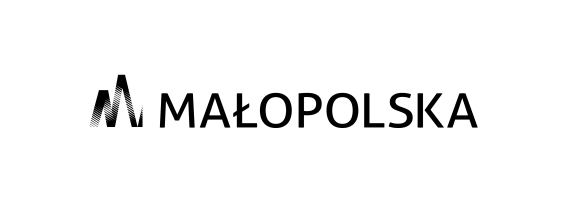 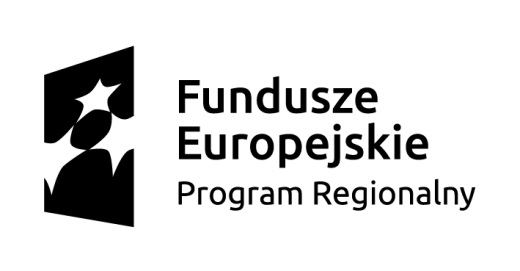 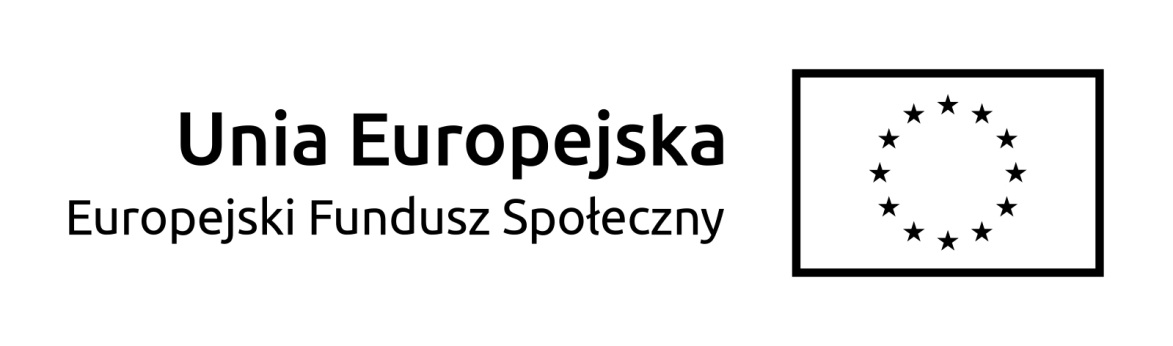 Załącznik nr 4............................................ Pieczęć Wykonawcy OŚWIADCZENIE DOTYCZĄCE WYKAZU ZREALIZOWANYCH SZKOLEŃ Przystępując do udziału w postępowaniu nr 7/SZK/2019, w zakresie organizacji i przeprowadzenia szkoleń dla Uczestników projektu „RAZEM możemy więcej!” Nr RPMP.08.02.00-12-0111/18, oświadczam, że w ciągu ostatnich 3 lat przed dniem wszczęcia postępowania  (a jeżeli okres prowadzenia działalności jest krótszy – w tym okresie) reprezentowana przez nas firma przeszkoliła następującą liczbę osób z tematu objętego zapytaniem ofertowym:Zamawiający zastrzega sobie prawo do możliwości potwierdzenia spełniania przez Wykonawcę wszystkich warunków wymaganych w zapytaniu ofertowym lub do udzielenia dodatkowych wyjaśnień.                 ……………………………………………                                                                                            data, pieczęć,  podpisL.PNazwa realizowanego szkolenia Liczba przeszkolonych osób1 Kurs – Kelner/ Barman2Kurs -  Recepcjonista3Kurs – Pokojowa4Kurs Kucharz resteuracyjny5Kurs Profesjonalna Niania